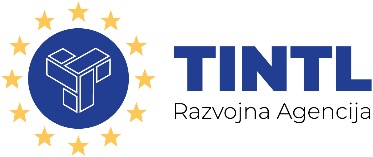 Razvojna agencija TINTLAntuna Gustava Matoša 232249 TovarnikKLASA: 400-03/23-01/03 URBROJ: 2196-28-1-01/1-23-01Tovarnik, 20. prosinca 2023. godineTemeljem članka 19. Statuta Razvojne agencije TINTL, Upravno vijeće Razvojne agencije TINTL, na svojoj 22. sjednici održanoj dana 20. prosinca 2023. godine, donijelo jeODLUKU O 2. IZMJENAMA I DOPUNAMA FINANCIJSKOG PLANA RAZVOJNE AGENCIJE TINTL ZA 2023. GODINUČlanak 1. Upravno vijeće Razvojne agencije TINTL na svojoj 22. sjednici, održanoj dana 20. prosinca 2023. godine, usvojilo je 2. izmjene i dopune Financijskog plana Razvojne agencije TINTL za 2023. godinu.Članak 2.Drugi izmijenjeni i dopunjeni Financijski plan Razvojne agencije TINTL za 2023. godinu, sastavni je dio ove Odluke.Članak 3.Ova Odluka stupa na snagu danom donošenja.______________________________          Predsjednik Upravnog vijeća,Darko Ruskaj,